FACULTY PROFILEDEPARTMENT: NAME:	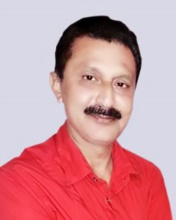 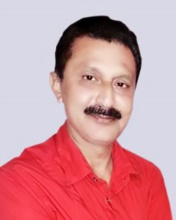 DIGITAL PHOTOGRAPH: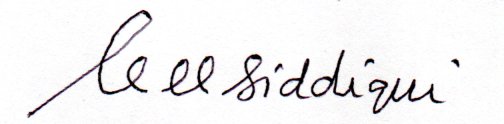 							     		[SIGNATURE]	DESIGNATION:ASSISTANT PROFESSORDATE OF JOINING THIS COLLEGE:03-03-2008TEACHING EXPERIENCE [at UG & PG level only]:12 Years & 6 Months at UG & PG levelCONTACT NO.:9835585039,8789671799EMAIL ID:ksid0157@gmail.comACADEMIC QUALIFICATIONS [PG & above only]:M.Sc Chemistry, Ph.D, B.E.TSPECIALIZATION/RESEARCH AREA:Analytical Studies of Crystalline limestone of Hazaribagh District & to assess industrial utility & Genesis.SUPERVISING RESEARCH SCHOLARS/ PURSUING RESEARCH:RESEARCH PAPERS/ARTICLES:01EDITED/AUTHORED BOOKS:XAFFILIATION/ASSOCIATION WITH JOURNALS, etc.:XMEMBERSHIP/ATTACHMENT WITH DIFFERENT ASSOCIATIONS/INSTITUTIONS/BODIES/BOARDS:XACHIEVEMENTS/FELICITATIONS/AWARDS RECEIVED:XANY OTHER RELEVANT INFORMATION:X